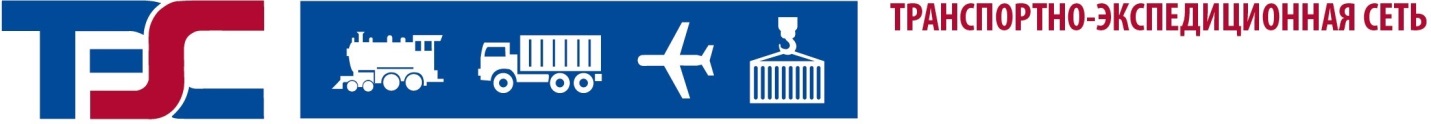 КАРТОЧКА ПРЕДПРИЯТИЯПолное наименование:ООО «ТРАНСПОРТНО-ЭКСПЕДИЦИОННАЯ СЕТЬ ЧЕЛЯБИНСК»Краткое наименование:ООО «ТЭС Челябинск»Директор Пименов Александр ДмитриевичИНН 7451451087, КПП 745101001, ОГРН  1207400013501Номер счета 40702810172000009492
БИК 047501602
Корр. счет 30101810700000000602
Наименование банка Челябинское отделение № 8597 ПАО СБЕРБАНКОКПО 54588449, ОКВЭД 52.29 Юридический адрес: 454048, Челябинская обл., г. Челябинск, 
ул. Разина, д. 1, офис 24 аФактический адрес: 454048 г. Челябинск, ул. Разина, д. 1, офис 24 аТел.: +7(351) 217-29-79, 237-22-88, +7(922)232-83-38e-mail: info@testrans.ru